ACTIVIDAD INTEGRADORA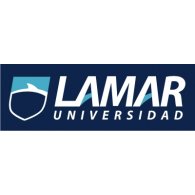 CARLA GOROCICA ALVAREZ (LTU741)IMPACTOS NEGATIVOS DEL TURISMO EN PUEBLOS MAGICOSConceptos.Turismo: Según la Organización Mundial del Turismo, “el turismo comprende las actividades que realizan las personas durante sus viajes y estancias en lugares distintos a su entorno habitual, por un periodo de tiempo consecutivo inferior a un año, con fines de ocio, por negocios  y otros”.Impacto: Según la Real  Academia Española “es el efecto de una fuerza aplicada bruscamente”. Puede ser impacto social, ambiental, económico.Pueblo mágico: Según la SECTUR “Un Pueblo Mágico es una localidad que tiene atributos simbólicos, leyendas, historia, hechos trascendentes, cotidianidad, en fin magia que te emanan en cada una de sus manifestaciones socio-culturales, y que significan hoy día una gran oportunidad para el aprovechamiento turístico”.Antecedentes.El programa de "Pueblos Mágicos" fue desarrollado por la Secretaría de Turismo en el 2001, en conjunto con diversas instancias gubernamentales y gobiernos estatales y municipales.Los objetivos de la creación de este programa son:Estructurar una oferta turística complementaria y diversificada hacia el interior del país, y cuyos singulares sitios tienen grandes atributos histórico-culturales. Generar y promocionar las artesanías, festividades, tradiciones y gastronomía del lugar. Generar productos turísticos como la aventura, deporte extremo, ecoturismo, pesca deportiva. Revalorar, consolidar y reforzar los atractivos turísticos de este conjunto de poblaciones del país, las cuales representan alternativas frescas y diferentes para atender a la naciente demanda de visitantes nacionales y extranjeros. Así también este programa se desarrolla con el fin de reconocer la labor de sus habitantes quienes han sabido guardar para todos, la riqueza cultural e histórica de su hogar. El hecho de que a un pueblo se le califique como Mágico, le trae grandes beneficios como la inyección de recursos para ampliar y mejorar aspectos como artesanías, gastronomía, comercio en general; recursos para ser utilizados en la creación y modernización de negocios turísticos locales y convertirlos en detonadores de la economía local y regional. A lo largo y ancho de la geografía mexicana a Enero del 2014 se contabilizan 83 destinos que se encuentran catalogados como Pueblos Mágicos, esto se hace con el fin de preservar su cultura, edificios, casas o simplemente invitar a otros a conocer su vida rural, leyendas, historia, magia y tradiciones.Causas y consecuencias.Impacto ambiental.Impacto socialImpacto económicoSin quitarle mención a los impactos positivos que ocasiona el turismo como un fenómeno sociocultural, tenemos que tomar en cuenta que como toda acción tiene reacción y particularmente en turismo son consecuencias graves que afectan a residentes, flora, fauna, economía  y a todo lo que rodea el destino turístico, pero regularmente preferimos enfocarnos a las cosas positivas que trae consigo, en mi caso me importa más conocer sobre las cosas negativas para tomar conciencia que no todo el tiempo que viajamos estamos contribuyendo a una economía local, posiblemente la dañamos más de lo que la derrama económica puede sustentar y si quizás nos podemos divertir un rato, conocer y sentirnos cultos por hacer esto, pero muy pocas veces analizamos que más allá de esto, estamos desequilibrando una población que antes de que existiera la actividad turística, vivía de manera diferente y más tranquila a la de ahora, posiblemente haya aumentado un poco su nivel de vida, pero también aumentaron los precios de productos y servicios simplemente porque ahora ya es un destino turístico y aparentemente su economía es mejor.Como residente y colaborador de algún sector turístico, muy probablemente me vaya mejor y no por sueldo sino por propinas, pero la contaminación de agua, suelo, aire, el transito ocasionado y saturación de visitantes reflejada en la salud, tranquilidad, seguridad y costumbres arraigadas de las familias locales, esto no  se sustenta de propinas, ni de sueldos por debajo de lo justo, mucho menos con infraestructura que por lo regular  es por y para la comodidad de los visitantes.ConclusionesCada año aumentan el número de pueblos mágicos inscritos, que desde mi punto de vista cada año comienza el desequilibrio de una población que no necesita difusión, inversión, ni un título que lo haga acreedor del interés de la gente, más que una mejor calidad de vida futura que les ofrecen, que posiblemente si se cumple en un porcentaje, sin embargo se generan otros problemas que a mi parecer tienen más peso que una derrama económica no reinvertida y gozada por gente externa y no las locales.PropuestasNo sé si sea buena idea, pero posiblemente el hecho de darle un título a un pueblo, causa interés y curiosidad por conocerlo, pero que tal si no le damos ningún título, si lo que queremos es conservarlo y no presumirlo.Cada actividad debería contar con límites y sanciones que se cumplan sin importar que fuera extranjero, local, con o sin poder adquisitivo etc.En caso de zonas naturales protegidas, darles tiempo de descanso y regeneración quizá será un par de meses o más o menos que no genere derrama económica pero genera una vida más sana.Capacitar a la gente local para que actúen de manera proactiva ante cualquier daño para preservar su comunidad ante los turistas.Invertir sin adquirir deuda, solamente en lo que realmente se necesita y sea de ayuda para los locales.Respetar precios de productos y servicios por lo menos a locales.Fuentes bibliográficasManuel Gonzalez Herrera. Gestión ambiental de los impactos  de turismo en espacios geográficos sensibles. Editorial Abya YalaM. J. Viñals (2002). Turismo en espacios naturales y rurales II.Ed. Univ. Politéc. Valencia, Semarnap, Medio ambiente y turismo. Logros y retos para el desarrollo sustentable 1995-2000, Instituto Nacional de Ecología, México, 2000.Semarnat, Subsecretaría de Gestión para la Protección Ambiental, Dirección General de Impacto y Riesgo Ambiental, México, 2002.CausaConsecuenciasDesarrollo de infraestructura turísticaModificación y destrucción del hábitat de flora y fauna terrestre o acuática.Generación de residuos peligrosos.Contaminación de suelos y aguasAumento de población y/o turistasUso y abuso de los recursos naturales.Generación de basura y contaminación atmosférica. Erosión.Interés en áreas naturales y su conservaciónDestrucción de áreas naturales por exceso de visitas no controladas.CausasConsecuenciasIntercambio culturalPerdida de la cultura y tradicionesMayor tránsito de autos La vida cotidiana de los residentes es alterada  Demanda de empleos calificadosDiscriminación en fuentes de empleo, preferencia a extranjeros.CausasconsecuenciasMayor poder adquisitivo de los turistasInflación en productos y serviciosFinanciación externaendeudamientoRentabilidad de actividades turísticasAbandono  de actividades tradicionales